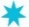 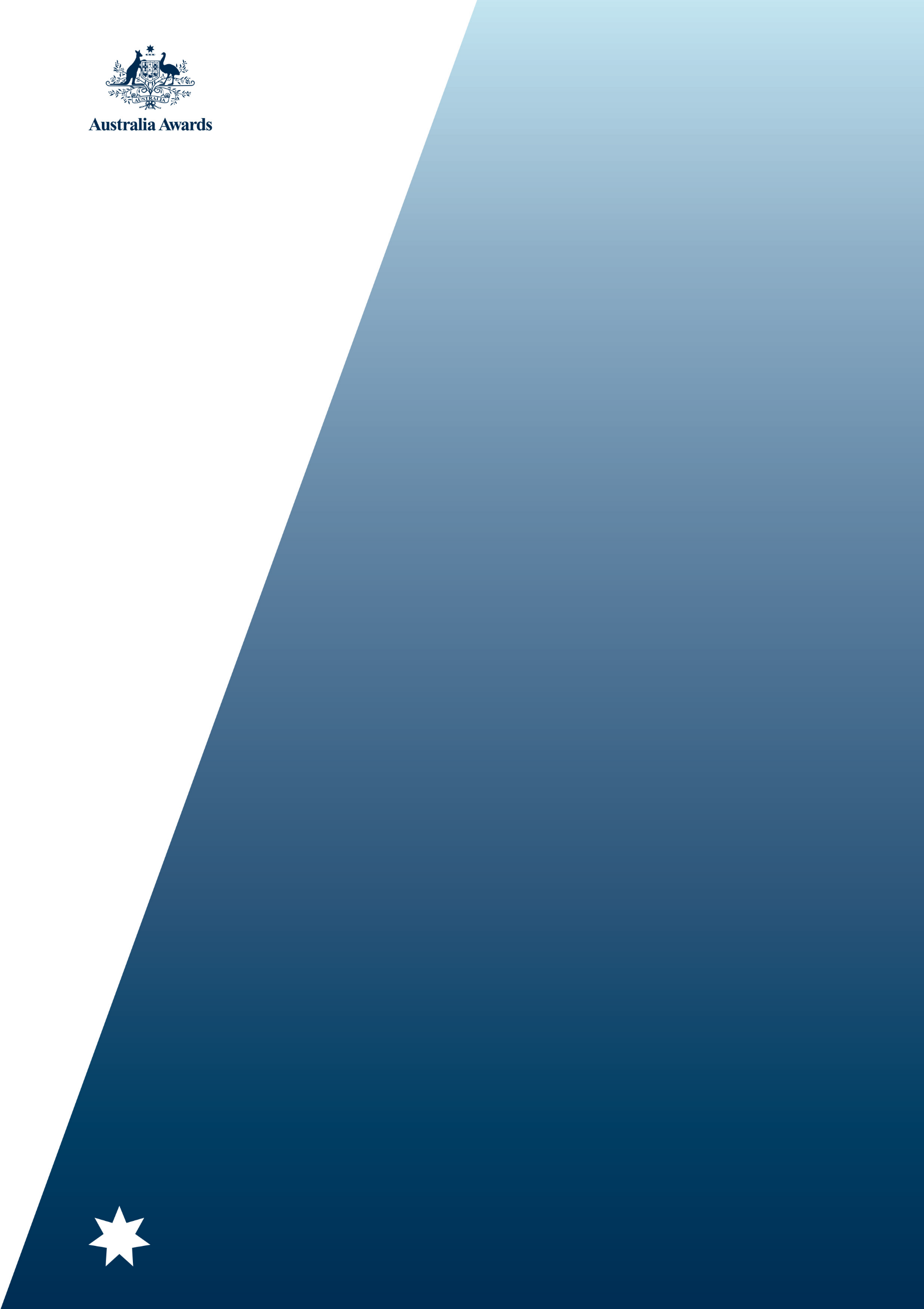 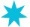 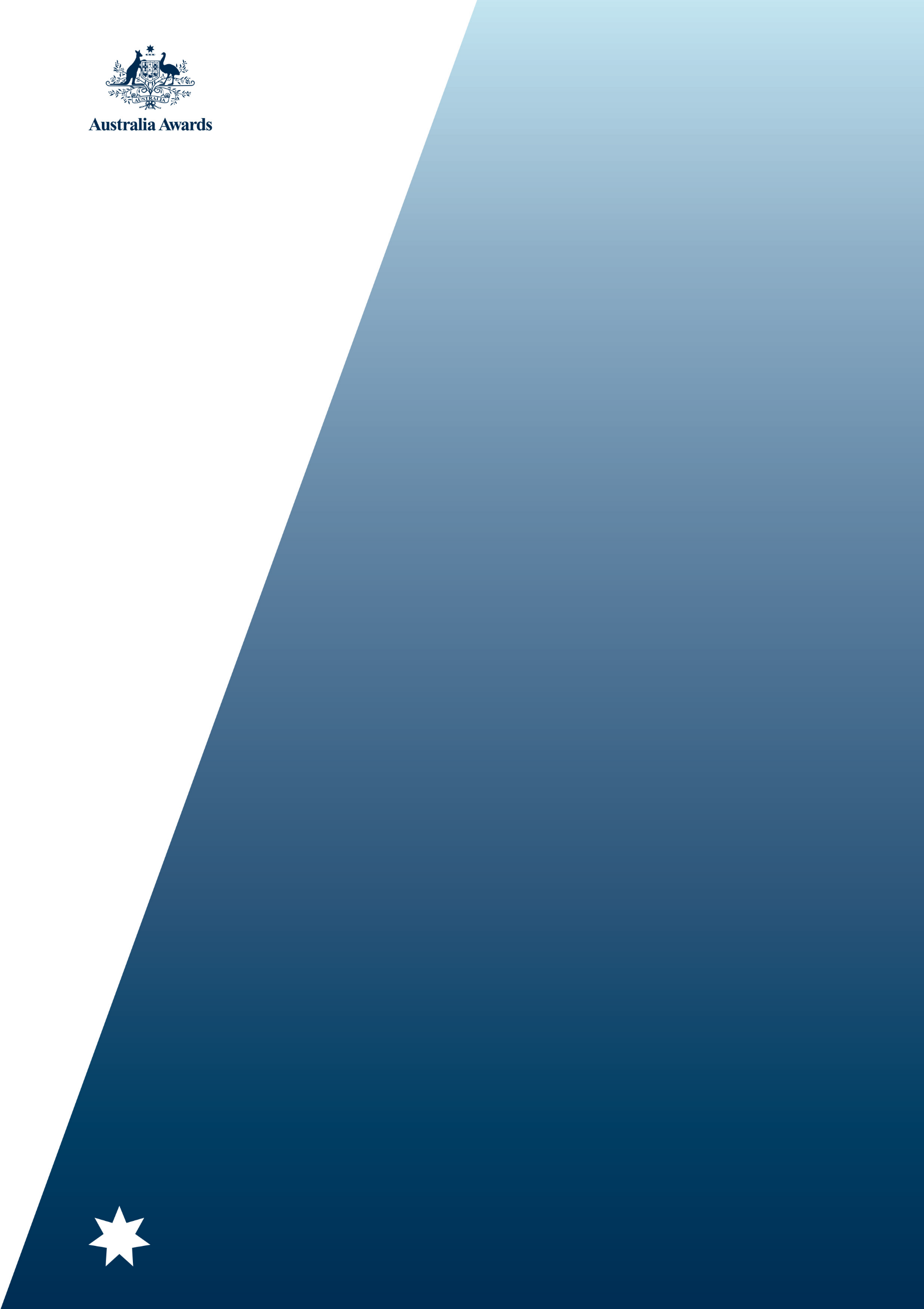                  Australia Awards Scholarships                        Intake 2021                            Reintegration Plan for                            Papua New Guinean                            Applicants  What is the Reintegration Plan?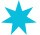 What is the Reintegration Plan?This Reintegration Plan outlines how you will apply the knowledge and skills you will acquire in Australia towards the development of PNG. Through the reintegration plan, you must demonstrate your understanding of the development needs in your sector, organisation, community or PNG and identify ways in which your new qualification will contribute to addressing these needs.Be clear, concise and specific in your reintegration plan. Set aside time to read, research and prepare before writing your reintegration plan.Please remember that your reintegration plan will help the selection panel assess your potential to contribute to and lead development in PNG when you complete your study in Australia. The plan will also indicate how your work experience, academic background and career goals align with the goals of the program and PNG development priorities.You should refer to the PNG Medium Term Development Plan III (available at http://www.planning.gov.pg/) and your organisation’s goals and programs in preparing your plan.Instructions to applicantsComplete this Reintegration Plan template and save it.Attach the completed Reintegration Plan to your scholarship application submission./ 01  Intake 2021 Reintegration Plan for Papua New Guinean applicantsAustralia Awards ScholarshipsIntake 2021 Reintegration Plan for Papua New Guinean applicantsApplicant detailsFull Name: Date of birth:Current employment sector (tick one):Agriculture	Law and JusticeEducation	Transport and InfrastructureGovernance	Gender equality, disability and social inclusionHealth	None of the listed sectorsReintegration planWhy are you applying for an Australia Awards Scholarship?The Papua New Guinea Medium Term Development Plan III sets out the development objectives, strategies and financing plan for Papua New Guinea for the period 2018 to 2022. What PNG development priority or strategies will you contribute to addressing when you return home from scholarship?/ 02  Intake 2021 Reintegration Plan for Papua New Guinean applicantsWhat capacity gap within your sector, organisation or community in PNG do you plan to address after completing the scholarship? (Include reference to your organisation’s Strategic Plan or Training Plan, or other organisational or sector documents, as applicable.)What specific new knowledge and skills do you hope to acquire during the scholarship and how do you plan to apply these in the PNG context? (Please be as specific and detailed as possible)Describe a situation when you have demonstrated leadership skills in your organisation or community?Please sign and date your reintegration plan below:Applicant signature: Date:/ 03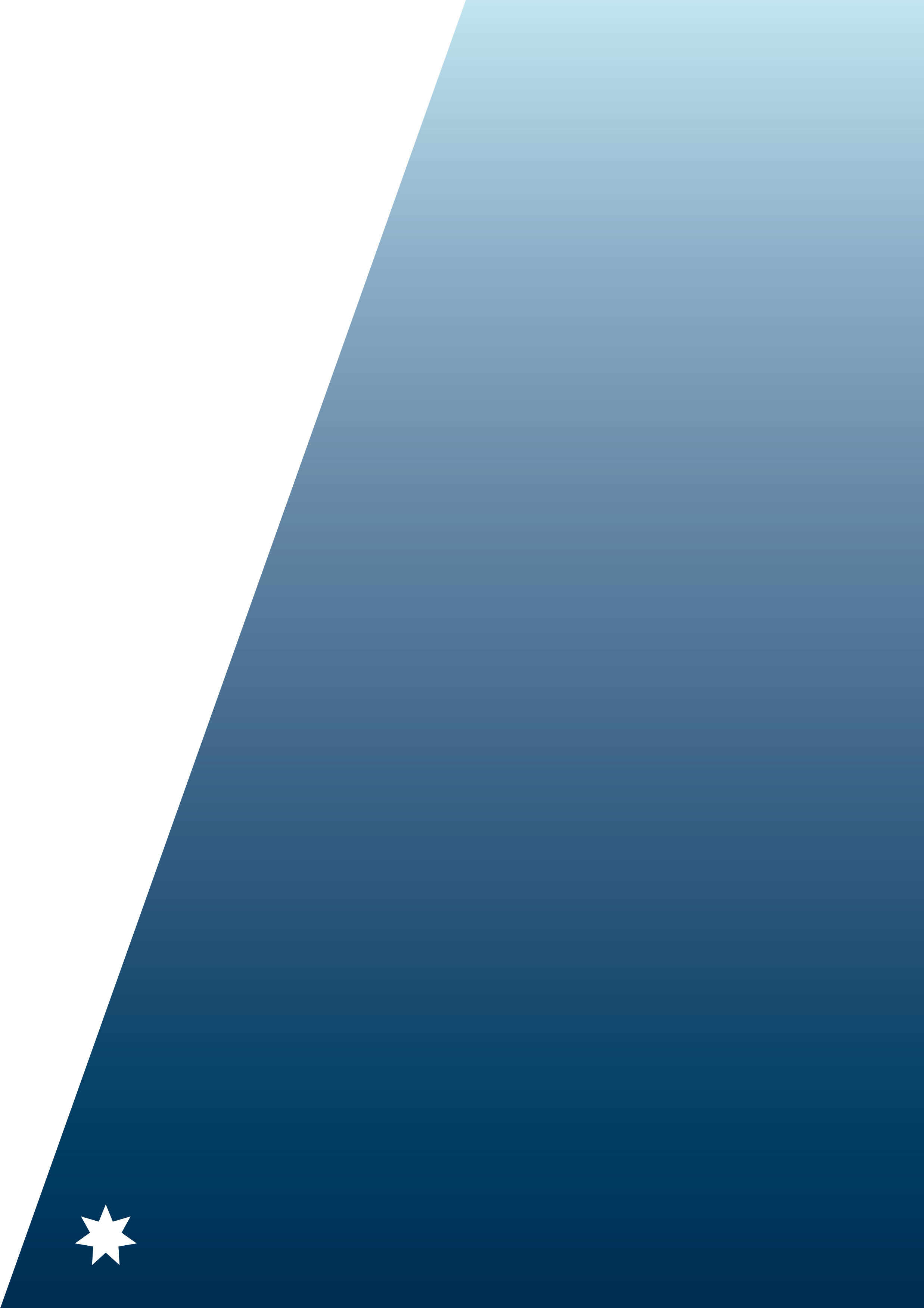 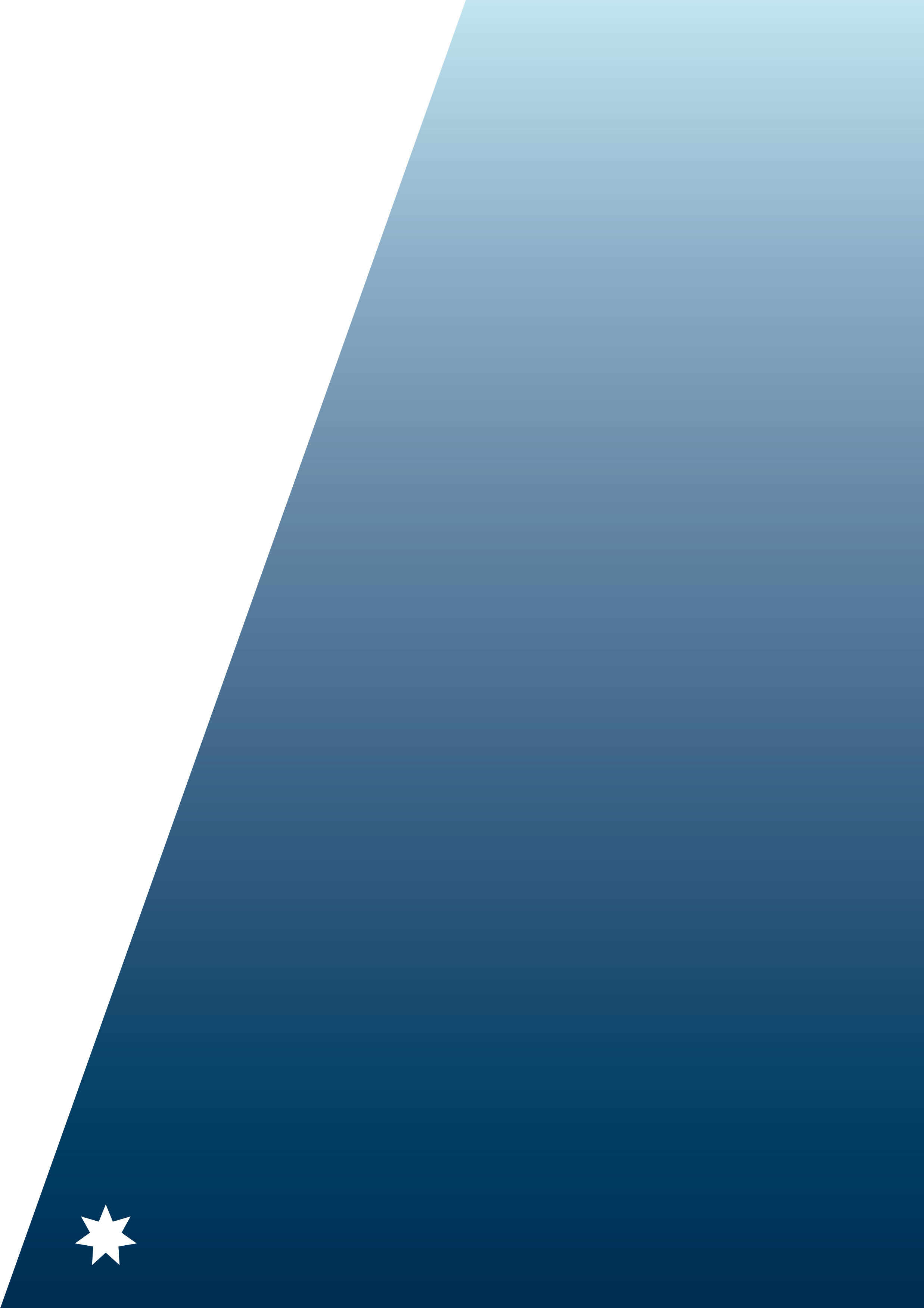 